ПУБЛИЧНОЕ АКЦИОНЕРНОЕ ОБЩЕСТВО СИБИРСКО-УРАЛЬСКАЯ ЭНЕРГЕТИЧЕСКАЯ КОМПАНИЯ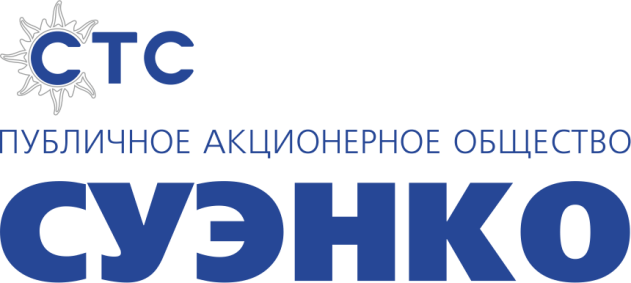 ОГРН 1027201233620 ИНН/КПП 7205011944/720350001625023, РФ, Тюменская область, г. Тюмень, ул. Одесская, 27тел.: +7 (3452) 65-23-59, 65-24-59 (приёмная),+7 (3452) 65-23-35, 65-23-34 (общий отдел),+7 (3452) 65-23-37 (факс),oo@suenco.ru; office@suenco.ru (e-mail) www.suenco.ru                                                                                                                                                 Утверждено                       Приказом                        ПАО «СУЭНКО»                       от 12.02.2018 г. № 0057ДОКУМЕНТАЦИЯ О ЗАКУПКЕ № 35/2018открытый запрос предложений на выполнение проектных и строительно-монтажных работ согласно ТЗ № 88-17г. ТюменьСОДЕРЖАНИЕ ДОКУМЕНТАЦИИ О ЗАКУПКЕРАЗДЕЛ: ОБЩИЕ УСЛОВИЯ ПРОВЕДЕНИЯ ЗАКУПКИОБЩИЕ СВЕДЕНИЯЗаказчик. Предмет закупки.Место, условия и сроки поставки товаров (выполнения работ, оказания услуг).Начальная (максимальная) цена контракта. Порядок формирования цены контракта.Форма, сроки и порядок оплаты поставки товаров (выполнения работ, оказания услуг).Требования к участникам размещения заказа.Отказ в допуске к участию в закупке.ДОКУМЕНТАЦИЯ О ЗАКУПКЕСодержание документации о закупке.Порядок предоставления документации о закупке.Форма, порядок, даты начала и окончания срока предоставления участникам размещения. заказа разъяснений положений документации о закупке.Внесение изменений в документацию о закупке.Отказ от проведения закупки.Приоритет товаров российского происхождения, работ, услуг, выполняемых, оказываемых российскими лицами.ПОДГОТОВКА ЗАЯВКИ НА УЧАСТИЕ В ЗАКУПКЕФорма заявки на участие в закупке.Требования к содержанию документов, входящих в состав заявки на участие в закупке.Цена и валюта заявки на участие в закупке.Требования к оформлению заявок на участие в закупке.Требования к оформлению иных документов, прилагаемых к заявке.ПОДАЧА ЗАЯВКИ НА УЧАСТИЕ В ЗАКУПКЕПорядок, место, дата начала и дата окончания срока подачи заявок на участие в закупке.Изменения и отзыв заявок на участие в закупке.Заявки на участие в закупке, поданные с опозданием.Срок действия заявок на участие в закупке.ПРОЦЕДУРЫ ОПРЕДЕЛЕНИЯ ПОБЕДИТЕЛЯВскрытие конвертов и рассмотрение заявок на участие в закупке.Оценка, сравнение и предварительное ранжирование не отклоненных предложений.Переторжка.Определение победителя.Подписание договора.РАЗДЕЛ: ИНФОРМАЦИОННАЯ КАРТА ЗАКУПКИРАЗДЕЛ: ОБРАЗЦЫ ФОРМ ДОКУМЕНТОВ, ПРЕДСТАВЛЯЕМЫХ УЧАСТНИКАМИ РАЗМЕЩЕНИЯ ЗАКАЗА ФОРМА ЗАЯВКИ НА УЧАСТИЕ В ЗАКУПКЕФОРМА АНКЕТЫ УЧАСТНИКА РАЗМЕЩЕНИЯ ЗАКАЗАФОРМА ЗАПРОСА О ПРЕДОСТАВЛЕНИИ РАЗЪЯСНЕНИЙ ПОЛОЖЕНИЙ ЗАКУПОЧНОЙ ДОКУМЕНТАЦИИФОРМА ЗАЯВЛЕНИЯ ОБ ОТЗЫВЕ ЗАЯВКИ НА УЧАСТИЕ В ЗАКУПКЕФОРМА СВЕДЕНИЙ ОБ ОПЫТЕ УЧАСТНИКА ЗАКУПКИ ПО ВЫПОЛНЕНИЮ РАБОТ, АНАЛОГИЧНЫХ РАБОТАМ, ЯВЛЯЮЩИМСЯ ПРЕДМЕТОМ ЗАКУПКИФОРМА ДЕКЛАРАЦИИ О СООТВЕТСТВИИ УЧАСТНИКА ЗАКУПКИ КРИТЕРИЯМ ОТНЕСЕНИЯ К СУБЪЕКТАМ МАЛОГО И СРЕДНЕГО ПРЕДПРИНИМАТЕЛЬСТВАРАЗДЕЛ: ТЕХНИЧЕСКАЯ ДОКУМЕНТАЦИЯТехническое задание РАЗДЕЛ: ПРОЕКТ ДОГОВОРАРАЗДЕЛ: ОБЩИЕ УСЛОВИЯ ПРОВЕДЕНИЯ ЗАКУПКИОБЩИЕ СВЕДЕНИЯЗаказчик. Предмет закупки.Форма закупки: открытый запрос предложений.Предмет закупки: указан в Информационной карте закупки.Заказчик: Публичное акционерное общество «Сибирско-Уральская энергетическая компания» (ПАО «СУЭНКО») (ОГРН 1027201233620, ИНН 7205011944, юридический адрес: 625023, г. Тюмень, ул. Одесская, 27).Настоящий открытый запрос предложений не является конкурсом, не дает никаких прав участникам и не влечет возникновения никаких обязанностей у заказчика, кроме прямо указанных в документации о запросе предложений.Место, условия и сроки поставки товаров (выполнения работ, оказания услуг)Место поставки товаров (выполнения работ, оказания услуг): в соответствии с Информационной картой закупки.Срок поставки товаров (выполнения работ, оказания услуг): в Информационной карте закупки.Условия поставки товаров (выполнения работ, оказания услуг): в соответствии с Информационной картой.Начальная (максимальная) цена контракта. Порядок формирования цены контрактаНачальная (максимальная) цена контракта – в соответствии с Информационной картой закупки.Цена включает в себя все затраты на предлагаемые поставки товаров (выполнения работ, оказания услуг), НДС кроме того.Форма, сроки и порядок оплаты поставки товаров (выполнения работ, оказания услуг)Оплата производится в соответствии с информационной картой закупки.Требования к участникам размещения заказасоответствие участников размещения заказа требованиям, устанавливаемым в соответствии с законодательством Российской Федерации к лицам, осуществляющим поставки товаров, выполнение работ, оказание услуг, являющихся предметом настоящей закупочной процедуры;участники процедур закупок должны быть правомочны заключать договор по итогам закупки;непроведение ликвидации участника размещения заказа – юридического лица и отсутствие решения арбитражного суда о признании участника размещения заказа – юридического лица, индивидуального предпринимателя банкротом и об открытии конкурсного производства, а также отсутствие признаков банкротства, предусмотренных федеральным законом о несостоятельности (банкротстве);неприостановление деятельности участника размещения заказа в порядке, предусмотренном Кодексом Российской Федерации об административных правонарушениях, на день подачи заявки на участие в закупке;отсутствие у участника закупочной процедуры задолженности по начисленным налогам, сборам и иным обязательным платежам в бюджеты любого уровня или государственные внебюджетные фонды за прошедший календарный год, размер которой превышает двадцать пять процентов балансовой стоимости активов участника размещения заказа по данным бухгалтерской отчетности за последний завершенный отчетный период. Участник закупочной процедуры считается соответствующим установленному требованию в случае, если он обжалует наличие указанной задолженности в соответствии с законодательством Российской Федерации и решение по такой жалобе на день рассмотрения заявки на участие в закупочной процедуре не принято. отсутствие в реестре недобросовестных поставщиков сведений об Участниках размещения заказа;отсутствие решения об исключении, в том числе предстоящем исключении, участника закупки из ЕГРЮЛ регистрирующим органом;отсутствии дисквалифицированных лиц в исполнительных органах участника закупки; отсутствии исполнительных производств, размер взыскания по которым превышает двадцать пять процентов балансовой стоимости активов участника размещения заказа по данным бухгалтерской отчетности за последний завершенный отчетный период.Отказ в допуске к участию в закупкеУчастник размещения заказа не допускается к участию в закупке в случаях:участник, представивший заявку, не соответствует требованиям к участникам закупки, установленным п. 1.1.5. настоящей документации:а) отсутствие сведений об участнике закупки или привлекаемом участником закупки субподрядчике (соисполнителе) из числа субъектов малого и среднего предпринимательства в едином реестре субъектов малого и среднего предпринимательства или непредставление указанными лицами декларации;б) несоответствие сведений об участнике закупки или привлекаемом участником закупки субподрядчике (соисполнителе) из числа субъектов малого и среднего предпринимательства, содержащихся в декларации, критериям отнесения к субъектам малого и среднего предпринимательства, установленным статьей 4 Федерального закона «О развитии малого и среднего предпринимательства в Российской Федерации».непредоставление участником документов, предусмотренных пп. 3 – 8 п. 1.3.2. закупочной документацией либо предоставление документов, оформленных ненадлежащим образом (в т.ч. несоответствие требованиям законодательства и (или) документации о закупке сметного расчета (калькуляции затрат) при условии неустранения в установленный срок замечаний закупочной комиссии; заявка признана не соответствующей требованиям, изложенным в закупочной документации (не подписана или подписана неуполномоченным лицом; наличие в заявке предложения о предмете закупки, по своим характеристикам не соответствующем требованиям документации, наличие в заявке предложения о цене договора, превышающей начальную (максимальную) цену договора и в других случаях, определенных закупочной документацией).предоставление участником закупки недостоверных сведений, в т.ч. о стране происхождения товара..В случае установления факта подачи одним участником двух и более конвертов с заявками на участие в закупке (двух и более заявок в электронной форме) в отношении одного и того же лота при условии, что поданные ранее заявки таким участником не отозваны, все заявки на участие в закупке такого участника, поданные в отношении данного лота, не рассматриваются и возвращаются такому участнику.ДОКУМЕНТАЦИЯ О ЗАКУПКЕСодержание документации о закупкеНастоящая документация о закупке содержит требования, установленные Заказчиком к качеству, техническим характеристикам товаров, требования к их безопасности, требования к результатам поставки товаров (выполнения работ, оказания услуг) и иные показатели, связанные с определением соответствия оказываемых услуг потребностям Заказчика.Порядок предоставления документации о закупкеСо дня размещения на официальном сайте Документации о закупке о проведении закупки Заказчик на основании заявления любого заинтересованного лица, поданного в письменной форме, в течение двух рабочих дней со дня получения соответствующего заявления обязан предоставить такому лицу документацию о закупке.Форма, порядок, даты начала и окончания срока предоставления участникам размещения заказа разъяснений положений документации о закупкеСо дня размещения в установленном порядке Документации о закупке и Извещения о закупке Заказчик на основании заявления любого заинтересованного лица, подписанного уполномоченным лицом участника размещения заказа с указанием должности, фамилии, имени, отчества (полностью), в течение двух рабочих дней со дня получения соответствующего заявления обязан предоставить в письменной форме или в форме электронного документа такому лицу разъяснения закупочной документации, если указанный запрос поступил к Заказчику не позднее, чем за три дня до дня окончания подачи заявок на участие в закупке. В тот же день данные разъяснения должны быть опубликованы Заказчиком на официальном сайте Заказчика.Внесение изменений в документацию о закупкеЗаказчик по собственной инициативе или в соответствии с запросом Участника размещения заказа вправе внести изменения в документацию о закупке не позднее дня окончания срока подачи заявок на участие в закупке, после чего должен разместить данные изменения в порядке, установленном для размещения извещения о закупке и документации о закупке.Отказ от проведения закупкиЗаказчик может отказаться от проведения закупки в любое время, но не позднее определения победителя и подписания соответствующего протокола.Приоритет товаров российского происхождения, работ, услуг, выполняемых, оказываемых российскими лицамиУстановить приоритет товаров российского происхождения, работ, услуг, выполняемых, оказываемых российскими лицами, при осуществлении закупок товаров, работ, услуг, по отношению к товарам, происходящим из иностранного государства, работам, услугам, выполняемым, оказываемым иностранными лицами (далее - приоритет). Установить, что условием предоставления приоритета является указание (декларирование) участником закупки в заявке на участие в закупке (в соответствующей части заявки на участие в закупке, содержащей предложение о поставке товара) наименования страны происхождения поставляемых товаров.Отсутствие в заявке на участие в закупке указания (декларирования) страны происхождения поставляемого товара не является основанием для отклонения заявки на участие в закупке, и такая заявка рассматривается как содержащая предложение о поставке иностранных товаров.Отнесение участника закупки к российским или иностранным лицам производится на основании документов участника закупки, содержащих информацию о месте его регистрации (для юридических лиц и индивидуальных предпринимателей), на основании документов, удостоверяющих личность (для физических лиц);Указание страны происхождения поставляемого товара производится на основании сведений, содержащихся в заявке на участие в закупке, представленной участником закупки, с которым заключается договор;При исполнении договора, заключенного с участником закупки, которому предоставлен приоритет в соответствии с постановлением правительства РФ №925 от 16.09.2016 г., не допускается замена страны происхождения товаров, за исключением случая, когда в результате такой замены вместо иностранных товаров поставляются российские товары, при этом качество, технические и функциональные характеристики (потребительские свойства) таких товаров не должны уступать качеству и соответствующим техническим и функциональным характеристикам товаров, указанных в договоре.Приоритет не предоставляется в случаях, если:закупка признана несостоявшейся и договор заключается с единственным участником закупки;в заявке на участие в закупке не содержится предложений о поставке товаров российского происхождения, выполнении работ, оказании услуг российскими лицами;в заявке на участие в закупке не содержится предложений о поставке товаров иностранного происхождения, выполнении работ, оказании услуг иностранными лицами;в заявке на участие в закупке, представленной участником конкурса или иного способа закупки, при котором победитель закупки определяется на основе критериев оценки и сопоставления заявок на участие в закупке, указанных в документации о закупке, или победителем которой признается лицо, предложившее наиболее низкую цену договора, содержится предложение о поставке товаров российского и иностранного происхождения, выполнении работ, оказании услуг российскими и иностранными лицами, при этом стоимость товаров российского происхождения, стоимость работ, услуг, выполняемых, оказываемых российскими лицами, составляет менее 50 процентов стоимости всех предложенных таким участником товаров, работ, услуг;в заявке на участие в закупке, представленной участником аукциона или иного способа закупки, при котором определение победителя проводится путем снижения начальной (максимальной) цены договора, указанной в извещении о закупке, на «шаг», установленный в документации о закупке, содержится предложение о поставке товаров российского и иностранного происхождения, выполнении работ, оказании услуг российскими и иностранными лицами, при этом стоимость товаров российского происхождения, стоимость работ, услуг, выполняемых, оказываемых российскими лицами, составляет более 50 процентов стоимости всех предложенных таким участником товаров, работ, услуг.Установить ответственность за предоставление участником закупки недостоверных сведений о стране происхождения товара, указанного в заявке на участие и договоре в виде штрафа в размере 15 % от суммы договора, если предоставление таких сведений повлекло оценку по стоимостному критерию с учетом приоритета 15 %.ПОДГОТОВКА ЗАЯВКИ НА УЧАСТИЕ В ЗАКУПКЕФорма заявки на участие в закупкеДля участия в закупке участник размещения заказа подает заявку на участие в закупке в срок и по форме, которые установлены настоящей документацией о закупке.Участник размещения заказа вправе подать только одну заявку на участие в закупке в отношении каждого предмета закупки (лота).Участник размещения заказа подает заявку на участие в закупке следующими способами:- в запечатанном конверте. Место предоставления заявок: 625023, г. Тюмень, ул. Одесская, 27, каб. 106, время работы: с 08 час. 00 мин. до 17 час. 00 мин.- по электронной почте e-mail: zakupki@suenco.ru На конверте (либо в теме электронного сообщения) указывается номер закупки и номер лота. Не содержащие такого указания конверты не вскрываются, электронные сообщения не открываются.Содержание заявки. Заявка должна содержать предложения по условиям поставки товара (оказания услуг, выполнения работ), а также критериям оценки, определенным в настоящей документации о закупке.Требования к содержанию документов, входящих в состав заявки на участие в закупкеЗаявка на участие в закупке должна содержать следующее:Анкета участника размещения заказа (Форма № 3.2 к настоящей Документации о закупке);Подписанные усиленной квалифицированной электронной подписью налогового органа Сведения из единого реестра субъектов малого и среднего предпринимательства, ведение которого осуществляется в соответствии с Федеральным законом «О развитии малого и среднего предпринимательства в Российской Федерации», а в случае отсутствия сведений об участнике закупки, который является вновь зарегистрированным индивидуальным предпринимателем или вновь созданным юридическим лицом в соответствии с частью 3 статьи 4 Федерального закона «О развитии малого и среднего предпринимательства в Российской Федерации», в едином реестре субъектов малого и среднего предпринимательства, декларацию о соответствии участника закупки критериям отнесения к субъектам малого и среднего предпринимательства, установленным статьей 4 Федерального закона «О развитии малого и среднего предпринимательства в Российской Федерации», по форме № 3.6 к настоящей Документации о закупке либо письмо (справка) , что участник не удовлетворяет критериям отнесения к субъектам малого и среднего предпринимательства;Полученная не ранее чем за шесть месяцев до дня размещения на официальном сайте Заказчика извещения о проведении открытого запроса предложений выписка из единого государственного реестра юридических лиц или нотариально заверенная копия такой выписки (для юридических лиц), выписка из единого государственного реестра индивидуальных предпринимателей или копия такой выписки (для индивидуальных предпринимателей), копии документов, удостоверяющих личность (для иных физических лиц);Документ, подтверждающий полномочия лица на осуществление действий от имени Участника размещения заказа (копия решения о назначении или об избрании либо приказа о назначении физического лица на должность, в соответствии с которым такое физическое лицо обладает правом действовать от имени участника размещения заказа без доверенности (руководитель) или доверенности;Сметные расчеты, составленные в соответствии с требованиями Законодательства (с подписью участника закупки, отсканированные в формате pdf, а также в программном комплексе «ГРАНД СМЕТА в электронном виде» и в электронном виде в формате «*.xlsx»);Решение об одобрении или о совершении крупной сделки либо копия такого решения в случае, если требование о необходимости наличия такого решения для совершения крупной сделки установлено законодательством РФ, учредительными документами юридического лица и если для участника размещения заказа выполнение работ, являющихся предметом контракта, являются крупной сделкой или письмо об отсутствии необходимости такого одобрения;Копия годовой бухгалтерской отчетности на последнюю отчетную дату с приложениями (с отметкой налогового органа о приеме), согласно форм Приказа Министерства Финансов Российской Федерации от 04.12.2012 №154н; от 06.04.2015 №57н: бухгалтерский баланс;отчет о финансовых результатах (отчета о прибылях и убытках).Приложения к бухгалтерской отчетности:Отчет об изменениях капитала;Отчет о движении денежных средств;Отчет о целевом использовании средств.Если участником закупки годовая бухгалтерская отчетность в налоговый орган не предоставлялась (в случаях, установленных законодательством), участником должно быть предоставлено письмо с указанием причин такого непредставления. Выписка из реестра членов саморегулируемой организации в сфере строительства по форме, утв. Приказом Ростехнадзора от 16.02.2017 г. №58, выданная не ранее 30 дней до даты окончания срока подачи заявок в соответствии с настоящей документацией.Документы, подтверждающие квалификацию участника размещения заказа:Сведения об опыте участника закупки по выполнению работ, аналогичных работам (по форме 3.5. к настоящей Документации о закупке)Справка налогового органа (Код по КНД 1120101) об отсутствии у участника размещения заказа задолженности по начисленным налогам, сборам и иным обязательным платежам в бюджеты любого уровня или государственные внебюджетные фонды за прошедший календарный год, подписанная налоговым органом. В случае если у участника имеется задолженность, то он должен предоставить так же справку о состоянии расчетов по начисленным налогом, сборам и иным обязательным платежам (Код по КНД 1160080).Иные документы по усмотрению участника закупки.Цена и валюта в заявке на участие в закупкеЦена контракта, предлагаемая Участником размещения заказа в заявке на участие в закупке, не может превышать начальную (максимальную) цену контракта, указанную в настоящей документации о закупке. В случае, если цена контракта, указанная участником размещения заказа в заявке на участие в закупке, превышает начальную (максимальную) цену контракта, заявка не рассматривается на основании ее несоответствия требованиям, установленным документацией о закупке.Цена контракта, содержащаяся в заявке на участие в закупке, должна быть выражена в рублях Российской Федерации.Требования к оформлению заявок на участие в закупке Заявка составляется по форме, установленной настоящей документацией о закупке (Форма № 3.1 к настоящей Документации о закупке).При описании условий и предложений Участником размещения заказа должны применяться общепринятые обозначения и наименования в соответствии с требованиями действующего законодательства.Сведения, которые содержатся в заявке на участие в закупке, не должны допускать двусмысленных толкований.Заявки на бумажном носителе: все листы заявки на участие в закупке, а также прилагаемых к ней документов должны быть пронумерованы. Заявка на участие в закупке должна содержать опись входящих в их состав документов, быть скреплена печатью участника размещения заказа (для юридических лиц) и подписана участником размещения заказа или лицом, уполномоченным таким участником размещения заказа. Документы должны быть прошиты. На конверте указывается: Наименование участника, наименование заказчика, предмет закупки, номер закупки и номер лота.Заявки в электронном виде: участник размещения заказа должен подготовить электронный вариант заявки на участие в закупке, и со всеми необходимыми документами в формате pdf. поместить в одно или несколько электронных сообщений. Все сканы документов, в т.ч. заявки, делаются с оригиналов или нотариально заверенных копий. В теме сообщения указывается номер закупки и номер лота. Если на конверте (в теме электронного сообщения) участником не были указаны номер закупки и номер лота, такие заявки не рассматриваются.Соблюдение участником размещения заказа указанных требований означает, что все документы и сведения, входящие в состав заявки на участие в закупке поданы от имени участника размещения заказа, участник несет ответственность за подлинность и достоверность этих документов и сведений. Подчистки и исправления не допускаются, за исключением исправлений, парафированных лицами, подписавшими заявку на участие в закупке (или лицами, действующими по доверенности).В заявке на участие в закупке декларируется соответствие участника размещения заказа требованиям, предусмотренным пунктом 1.1.5. закупочной документации, а также в соответствующей части заявки на участие в закупке, содержащей предложение о поставке товара: наименования страны происхождения поставляемых товаров; Принадлежность лица, выполняющего работы, оказывающего услуги (российское или иностранное), доля стоимости работ, услуг, выполняемых, оказываемых российскими лицами, в процентах от стоимости всех предложенных участником, работ, услуг.Заявка на участие в закупке в отношении каждого предмета закупки (лота), оформляется следующим образом: Участник размещения заказа должен подготовить один оригинальный экземпляр заявки на участие в закупке, который должен поместить в отдельный конверт. Затем этот конверт запечатывается. При этом на конверте указывается наименование Заказчика, номер закупки, предмет закупки, наименование участника, подающего заявку.После начала процедуры вскрытия конвертов с заявками на участие в закупке не допускается внесение изменений в заявки на участие в закупке.Представленные в составе заявки на участие в закупке документы и образцы продукции не возвращаются Участнику размещения заказа.Требования к оформлению иных документов, прилагаемых к заявкеПрилагаемые документы должны составляется по формам, установленным для них настоящей документацией о закупке.При описании условий и предложений Участником размещения заказа должны применяться общепринятые обозначения и наименования в соответствии с требованиями действующего законодательства.Сведения, которые содержатся в прилагаемых документах на участие в закупке, не должны допускать двусмысленных толкований. Копии документов должны быть прошиты, заверены уполномоченным лицом участника закупки (если закупочной документацией не установлено требование о нотариальном заверении).Прилагаемый к заявке сметный расчет должен быть составлен в соответствии с требованиями законодательства на основании проекта договора и технической документации, являющимися приложением к настоящей документации. Дополнительные требования к сметным расчетам:Расчет смет на СМР, ПНР, ПИР производится в программе Гранд-Смета, с применением индексов удорожания на текущий квартал. Основные материалы и оборудование в сметах должны быть в текущих ценах с обоснованием прайсом, счет-фактурой.Стоимость инженерных изысканий должна рассчитываться по сборникам базовых цен.Стоимость кадастровых работ должна рассчитываться по приложению №1 к приказу Министерства Экономического развития РФ от 18 января 2012 г. №14.Сметный расчет, представленный участником, по результатам закупки является приложением к договору.ПОДАЧА ЗАЯВКИ НА УЧАСТИЕ В ЗАКУПКЕ Порядок, место, дата начала и дата окончания срока подачи заявок на участие в закупке.Датой начала срока подачи заявок на участие в закупке является день, указанный в Информационной карте закупки.Прием заявок на участие в закупке заканчивается в день, указанный в Информационной карте закупки.По требованию лица, подавшего конверт с заявкой на участие в закупке, Заказчик выдает расписку в получении конверта с такой заявкой с указанием даты и времени его получения.Изменения и отзыв заявок на участие в закупкеУчастник закупки, подавший заявку на участие в закупке, вправе изменить или отозвать заявку на участие в закупке в любое время до дня вскрытия конвертов с заявками на участие в закупке. Изменение к заявке подается способом, установленным для подачи заявок на участие в закупке. При этом на конверте должно быть указано, что это изменения на участие в закупке.Конверты с изменениями заявок на участие в закупке вскрываются одновременно с конвертами, содержащими заявки на участие в закупке.Участник размещения заказа, желающий отозвать свою заявку на участие в закупке, уведомляет Заказчика в письменной форме до окончания срока подачи заявок на участие в закупке. В уведомлении в обязательном порядке должно указываются наименование организации – участника размещения заказа, отзывающего заявку на участие в закупке. Возврат отозванной заявки на участие в закупке осуществляется при вскрытии конвертов соответствующему представителю участника либо направляется по почте после вскрытия конвертов.Заявки на участие в закупке, поданные с опозданиемКонверты с заявками, полученные после окончания срока их подачи, вскрываются, и в тот же день возвращаются Участникам размещения заказа вместе с соответствующим уведомлением. Данные о вскрытии конвертов с заявками на участие в закупке, полученных после установленного срока окончания приема заявок на участие в закупке, фиксируются Заказчиком в соответствующем акте, который хранится с остальными документами по проведенной закупке.Срок действия заявок на участие в закупкеЗаявки на участие в закупке сохраняют свое действие в течении 60 дней после подписания протокола, в соответствии с которым определен победитель или до даты заключения контракта с победителем (в зависимости от того, какая дата наступит раньше)ПРОЦЕДУРЫ ОПРЕДЕЛЕНИЯ ПОБЕДИТЕЛЯВскрытие конвертов и рассмотрение заявок на участие в закупке.Вскрытие конвертов и рассмотрение заявок производится в срок, установленный Информационной картой закупки по адресу: г. Тюмень, ул. Одесская, 14, каб. 317. На процедуру вскрытия конвертов с заявками на участие в закупке могут быть приглашены участники закупки. Приглашения направляются всем участникам, направившим заявки на участие в закупке.После вскрытия конвертов (открытия доступа к заявкам, поданным в электронной форме), полученные заявки проходят процедуру рассмотрения на предмет соответствия требованиям закупочной документации, по результатам которой закупочной комиссией принимается решение о допуске претендента к участию в закупке или об отказе в таком допуске.Заявка на участие в закупке признается надлежащей, если она соответствует требованиям настоящей документации, извещению о закупке, а участник закупки, подавший такую заявку, соответствует требованиям, которые предъявляются к участнику закупки и указаны в законе и (или) в настоящей документации.В том случае, если для обоснования ценового предложения участника закупки в документации о закупке установлено требование о представлении сметного расчета (калькуляции затрат), а приложенный к заявке потенциального поставщика сметный расчет (калькуляция затрат) не соответствует требованиям законодательства и (или) документации о закупке, заказчик направляет такому участнику замечания на электронный адрес, указанный в заявке (анкете) участника, для исправления с указанием срока для представления исправленного сметного расчета. Данный срок не может быть позднее, чем установленная документацией о закупке дата окончания рассмотрения заявок комиссией.Повторно представленный потенциальным поставщиком сметный расчет (калькуляция затрат) рассматривается закупочной комиссией.По результатам рассмотрения заявок закупочной комиссией принимается решение о допуске претендента к участию в закупке или об отказе в таком допуске. Комиссия ведет протокол рассмотрения заявок на участие в закупке, в котором должны содержаться сведения о дате, времени, месте вскрытия конвертов и рассмотрения заявок, месте, дате, времени поступления заявок от участников размещения заказа, наименовании участников заказа, заявки которых были рассмотрены, о перечне представленных ими документов, о решении комиссии о допуске (отклонении) заявок, дате составления протокола.Протокол подписывается всеми присутствующими членами комиссии в течение пяти рабочих дней, следующих после дня окончания рассмотрения заявок.Оценка, сравнение и предварительное ранжирование не отклонённых предложений.Оценка, сравнение и предварительное ранжирование не отклонённых предложений проводится в срок, установленный Информационной картой закупки, в соответствии с критериями, указанными Информационной карте закупке.В ходе данной процедуры комиссией принимается решение о присвоении заявкам участников номеров в порядке уменьшения степени выгодности содержащихся в них условий исполнения контракта.Оценка заявок проводится закупочной комиссией в следующей последовательности:определение рейтинга каждой заявки участника закупки;ранжирование заявок:номер 1 получает заявка с более высоким рейтингом по каждой заявке, далее порядковые номера выставляются по мере снижения рейтинга;при равенстве показателей меньший номер получает заявка, которая поступила ранее других заявок на участие в закупке, содержащих такие же условия.Результат оценки заявок оформляется в виде таблицы:Если по результатам оценки заявок на участие в закупке принято решение о допуске к участию в закупке только одной заявки, ранжирования заявок не производится.Если в случаях, указанных в настоящей документации о закупке процедура переторжки не проводится, определение победителя закупки производится по результатам оценки заявок на участие в закупке.Комиссия ведет протокол оценки и сопоставления заявок на участие в закупке, в котором должны содержаться сведения о месте, дате, времени проведения оценки и сопоставления заявок, о порядке оценки и о сопоставлении заявок на участие в закупке, сведения о решении каждого члена комиссии о присвоении заявкам на участие в закупке значений по каждому из предусмотренных критериев оценки заявок на участие в закупке, о принятом на основании результатов оценки и сопоставления заявок решении о присвоении заявкам порядковых номеров в результате ранжирования, а если определялся победитель, то сведения об участнике, признанном победителем закупки, а также наименования и почтовые адреса участников закупки, заявкам которых присвоен первый и второй номера.Протокол подписывается всеми присутствующими членами комиссии в течение пяти рабочих дней, следующих после дня его составления.Критерии оценки предложений.Критерии оценки определены Информационной картой закупки.Порядок оценки предложений.Каi - значимость критерия «цена контракта» (значимость данного критерия, т.е. весовой коэффициент оценок по данному критерию, в соответствии с Информационной картой закупки);Кbi - значимость критерия «качество товаров (выполнения работ, оказания услуг) и (или) квалификация участника закупки» (значимость данного критерия, т.е. весовой коэффициент оценок по данному критерию, в соответствии с Информационной картой закупки);Kf - значимость критерия «сроки поставки товаров (выполнения работ, оказания услуг)» (значимость данного критерия, т.е. весовой коэффициент оценок по данному критерию, в соответствии с Информационной картой закупки);Рейтинг представляет собой оценку в баллах, получаемую по результатам оценки по критериям. Дробное значение рейтинга округляется до двух десятичных знаков после запятой по математическим правилам округления.Значимость критериев определяется в процентах. При этом для расчетов рейтингов применяется коэффициент значимости, равный значению соответствующего критерия в процентах, деленному на 100.Сумма значимостей критериев оценки заявок, установленных в настоящей Документации о закупке, составляет 100 процентов.Для оценки заявки осуществляется расчет итогового рейтинга по каждой заявке. Итоговый рейтинг заявки рассчитывается путем сложения рейтингов по каждому критерию оценки заявки, установленному в настоящей Документации о закупке, умноженных на их значимость.Присуждение каждой заявке порядкового номера по мере уменьшения степени выгодности содержащихся в ней условий исполнения контракта производится по результатам расчета итогового рейтинга по каждой заявке.Заявке, набравшей наибольший итоговый рейтинг, присваивается первый номер.Оценка и сопоставление заявок осуществляется с учетом требований Постановления Правительства Российской Федерации от 16 сентября 2016 г. N 925 о приоритете товаров российского происхождения, работ, услуг, выполняемых, оказываемых российскими лицами, по отношению к товарам, происходящим из иностранного государства, работам, услугам, выполняемым, оказываемым иностранными лицами:  Оценка производится без учета НДС.Лучшей заявкой участника признается та заявка, которая отвечает всем требованиям, установленным в закупочной документации, и содержит наиболее низкую цену товаров, работ, услуг. При наличии нескольких равнозначных заявок лучшей признается та, которая поступила ранее других заявок участников закупки.Заявке, набравшей наибольший рейтинг, присваивается первый номер.Оценка и сопоставление заявок на участие в закупке, которые содержат предложения о поставке товаров российского происхождения, выполнении работ, оказании услуг российскими лицами, по стоимостным критериям оценки производятся по предложенной в указанных заявках цене договора, сниженной на 15 процентов, при этом договор заключается по цене договора, предложенной участником в заявке на участие в закупке.При осуществлении закупок товаров, работ, услуг путем проведения аукциона или иным способом, при котором определение победителя проводится путем снижения начальной (максимальной) цены договора, указанной в извещении о закупке, на «шаг», установленный в документации о закупке, в случае, если победителем закупки представлена заявка на участие в закупке, содержащая предложение о поставке товаров, происходящих из иностранных государств, или предложение о выполнении работ, оказании услуг иностранными лицами, договор с таким победителем заключается по цене, сниженной на 15 процентов от предложенной им цены договора.В документации может быть установлена начальная (максимальная) цена единицы каждого товара, работы, услуги, являющихся предметом закупки.Для целей установления соотношения цены предлагаемых к поставке товаров российского и иностранного происхождения, цены выполнения работ, оказания услуг российскими и иностранными лицами в случаях, предусмотренных подпунктами «г» и «д» пункта 6 постановления правительства №925 от 16.09.2016 г., цена единицы каждого товара, работы, услуги определяется как произведение начальной (максимальной) цены единицы товара, работы, услуги, указанной в документации о закупке в соответствии с подпунктом «в» пункта 5, на коэффициент изменения начальной (максимальной) цены договора по результатам проведения закупки, определяемый как результат деления цены договора, по которой заключается договор, на начальную (максимальную) цену договора.Оценка заявок по критерию «цена контракта»:При оценке заявок по критерию «цена контракта» использование подкритериев не допускается. Для определения рейтинга заявки по данному критерию лучшим условием исполнения контракта по указанному критерию признается предложение участника закупки с наименьшей ценой контракта. Рейтинг, присуждаемый заявке по критерию «цена контракта» определяется по формуле:ЦБ i   = (Цmin / Цi x 100)где: Цi - предложение участника закупки, заявка (предложение) которого оценивается; Цmin - минимальное предложение из предложений по критерию оценки, сделанных участниками закупкиПри оценке заявок по критерию "Цена контракта" лучшим условием исполнения контракта по указанному критерию, признается предложение участника запроса предложений с наименьшей ценой.Для расчета рейтинга по заявке показатели Цmin и Цi для всех участников закупки принимаются без учета НДС (вне зависимости от того, включен ли НДС в начальную (максимальную) цену в соответствии с условиями настоящей документации). Для расчета итогового рейтинга по заявке рейтинг, присуждаемый этой заявке по критерию «цена контракта», умножается на соответствующую указанному критерию значимость.Оценка заявок по критерию «качество товаров (выполнения работ, оказания услуг) и квалификация участника закупки»:Для оценки заявок по критерию «качество товаров (выполнения работ, оказания услуг) и квалификация участника закупки» каждой заявке выставляется значение от 0 до 100 баллов. Для определения рейтинга заявки по критерию «качество товаров (выполнения работ, оказания услуг) и (или) квалификация участника закупки» в настоящей Документации о закупке устанавливаются:а) предмет оценки и исчерпывающий перечень показателей по данному критерию;б) максимальное значение в баллах для каждого показателя указанного критерия. При этом сумма максимальных значений всех установленных показателей составляет 100 баллов.Рейтинг, присуждаемый заявке по критерию «качество товаров (выполнения работ, оказания услуг) и квалификация участника закупки», определяется как среднее арифметическое оценок в баллах всех членов комиссии, присуждаемых этой заявке по указанному критерию. В случае применения показателей рейтинг, присуждаемый i-й заявке по данному критерию, определяется по формуле: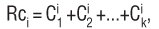 где:Rci - рейтинг, присуждаемый i-й заявке по указанному критерию;Cik - значение в баллах (среднее арифметическое оценок в баллах всех членов закупочной комиссии), присуждаемое комиссией i-й заявке на участие в конкурсе по k-му показателю, где k - количество установленных показателей.Для получения итогового рейтинга по заявке рейтинг, присуждаемый этой заявке по критерию «качество товаров (выполнения работ, оказания услуг) и квалификация участника закупки», умножается на соответствующую указанному критерию значимость.Наибольшее количество баллов присваивается заявке с лучшим предложением по качеству товаров (выполнения работ, оказанию услуг) и квалификации участника закупки.В информационной карте может быть определен иной порядок оценки по данным критериям.Оценка заявок по критерию «Срок поставки товаров (выполнения работ, оказания услуг)»:Оценка заявок осуществляется по одному сроку поставки товаров (выполнения работ, оказания услуг).При оценке заявок по данному критерию использование подкритериев не допускается.В рамках указанного критерия оценивается срок поставки товаров (выполнения работ, оказания услуг), в течение которого участник закупки в случае заключения с ним контракта должен осуществить поставку товаров (выполнения работ, оказания услуг).Рейтинг, присуждаемый i-й заявке по данному критерию, определяется по формуле:                                                                         Fmax – Fi                                                            Rf = ------------------ x 100,                                                                        Fmax – Fminгде:Rf - рейтинг, присуждаемый i-й заявке по указанному критерию;Fmax - максимальный срок поставки товаров (выполнения работ, оказания услуг) с момента заключения договора (в соответствии с информационной картой);Fmin - минимальный срок поставки товаров (выполнения работ, оказания услуг) с момента заключения договора (в соответствии с информационной картой);        Fi - предложение, содержащееся в i-й заявке по сроку поставки товаров (выполнения работ, оказания услуги) с момента заключения договора (в соответствии с информационной картой). Для получения оценки (значения в баллах) по критерию (показателю) для каждой заявки вычисляется среднее арифметическое оценок в баллах, присвоенных всеми членами комиссии по критерию (показателю).Переторжка.После оценки, сравнения и предварительного ранжирования неотклоненных предложений Заказчик предоставляет участникам закупочной процедуры возможность добровольно повысить предпочтительность их предложений путем снижения первоначальной (указанной в заявке) цены. Для участия в переторжке в обязательном порядке приглашаются участники, заявки которых не были отклонены и заняли в предварительном ранжировании места с первого по четвертое. Остальные участники закупочной процедуры, чьи заявки не были отклонены, могут быть приглашены для участия в процедуре переторжки по решению закупочной комиссии.Приглашения на участие в процедуре переторжки направляются участникам по электронной почте, указанной в Анкете участника, в срок, установленный Информационной картой закупки. В приглашении на переторжку указываются: форма переторжки, дата, время и место проведения переторжки, стартовая цена, шаг переторжки (или иной порядок снижения). Процедура переторжки состоится в срок, установленный Информационной картой закупки.   Переторжка не проводится:- в случае, если к участию в закупке допущена только одна заявка.- если в информационной карте отсутствует информация о проведении Переторжки и Заказчиком не принималось дополнительного решения о ее проведении.Участник закупочной процедуры имеет право предоставить отдельный запечатанный конверт, содержащий документ с минимальной ценой, одновременно с предоставлением заявки на участие в закупке (в целях сокращения временных затрат на его отдельное предоставление). Данный конверт вскрывается при процедуре переторжки. Указанная участником минимальная цена учитывается как предложение, сделанное на переторжке. Если на процедуре переторжки участник снижает цену, первоначально указанную им в заявке на участие в закупке, то он должен представить новое коммерческое предложение, а в случаях, когда при проведении закупочной процедуры требовалось предоставление сметного расчета, также сметный расчет в сроки не позднее 1 рабочего дня с момента получения соответствующего уведомления от организатора закупки, если иной срок не определен в данном уведомлении. Комиссия ведет протокол переторжки, в котором должны содержаться сведения о дате, времени, месте проведения переторжки, составе участников, которым направлялись приглашения на участие в переторжке, данные участников, присутствующих на переторжке, шаг переторжки (или иной порядок снижения), предложения всех присутствующих участников.  Протокол подписывается всеми присутствующими членами комиссии в течение пяти рабочих дней, следующих после дня его составления. Если процедура переторжки не проводилась, протокол не составляется.Определение победителя.Определение победителя производится в срок, установленный Информационной картой закупки.Определение победителя производится в соответствии с критериями, указанными в документации о закупке.Если в случаях, указанных в документации о закупке процедура переторжки не проводится, определение победителя закупки производится на этапе оценки и сопоставления неотклоненных предложений.Победителем закупки признается Участник закупки, который предложил лучшие условия исполнения контракта и заявке на участие в закупке которого присвоен первый номер с учетом требований Постановления Правительства Российской Федерации от 16 сентября 2016 г. N 925 о приоритете товаров российского происхождения, работ, услуг, выполняемых, оказываемых российскими лицами, по отношению к товарам, происходящим из иностранного государства, работам, услугам, выполняемым, оказываемым иностранными лицами..В случае, если после объявления победителя закупки Заказчику станут известны факты несоответствия победителя закупки требованиям, предъявляемым к участникам закупки, установленные настоящей документацией о закупке, заявка победителя на участие в закупки отклоняется и новым победителем закупки признается участник закупки, заявке которого присвоен второй номер согласно протоколу оценки и сопоставления заявок.При отсутствии предложений или неудовлетворении предъявленного предложения Документации о закупке запрос предложений признается несостоявшимся.Комиссия ведет протокол определения победителя, в котором должны содержаться сведения о решении каждого члена комиссии о присвоении заявкам на участие в закупке значений по каждому из предусмотренных критериев оценки заявок на участие в закупке, а также наименования и почтовые адреса участников закупки, заявкам которых присвоен первый и второй номера.Протокол подписывается всеми присутствующими членами комиссии в течение пяти дней после дня его составления. Если победитель был определен на стадии оценки, сравнения и предварительного ранжирования не отклонённых предложений, то протокол определения победителя не составляется.Подписание договора.По результатам закупки договор заключается на условиях, указанных в заявке на участие в закупке, поданной участником закупки, с которым заключается договор, и в закупочной документации. Цена устанавливается на основании предложения участника с учетом положений пп. 9 п. 1.5.2. настоящей документации. При заключении договора его цена не может превышать начальную (максимальную) цену, указанную в извещении о проведении закупки. Договор не может быть заключен ранее 10 дней и позднее 30 дней с момента размещения в установленном порядке протокола в соответствии с которым определен победитель закупочной процедуры.Договор направляется победителю закупки в течении пяти дней с даты размещения в установленном порядке протокола, в соответствии с которым определен победитель закупки, если иные сроки не предусмотрены Положением о закупках и (или) действующим законодательством. В случае, если в закупочной документации было установлено требование об обеспечении исполнения договора, Заказчик направляет победителю договор на подписание только после предоставления обеспечения. При этом победителем закупки обеспечение должно быть предоставлено не позднее срока, указанного в закупочной документации. Непредставление обеспечения будет являться уклонением от заключения договора.Если документацией о закупке предусмотрено представление участником закупки сметного расчета, к договору прилагается сметный расчет, представленный участником, с которым заключается договор.В течение пяти рабочих дней с даты получения от заказчика подписанного им проекта договора (если иной срок не установлен закупочной документацией), победитель закупки обязан подписать договор со своей стороны и представить все экземпляры договора заказчику. В случае, если победитель закупки уклонится от заключения договора (т.е. не представит Заказчику подписанный со своей стороны экземпляр договора в течение 5 рабочих дней после получения от Заказчика договора, составленного по результатам закупки или не предоставит обеспечение исполнения договора), Заказчик вправе обратиться в суд с иском о понуждении победителя закупки заключить договор, а также о возмещении убытков, причиненных уклонением от заключения договора, либо заключить договор с участником закупки, заявке на участие в закупки которого по результатам ранжирования заявок присвоен второй номер, который предложил такие же, как и победитель закупки, условия исполнения договора или предложение которого содержит лучшие условия исполнения договора, следующие после условий, предложенных победителем закупки).РАЗДЕЛ: ИНФОРМАЦИОННАЯ КАРТА ЗАКУПКИСледующая информация и данные для конкретной закупки на поставку товаров, (выполнение работ или оказание услуг) изменяют и/или дополняют положения Раздела 1. «Общие условия проведения закупки». При возникновении противоречий между положениями, закрепленными в 1. Разделе: «Общие условия проведения закупки» и настоящей Информационной картой, применяются положения Информационной карты.РАЗДЕЛ: ОБРАЗЦЫ ФОРМ ДОКУМЕНТОВ, ПРЕДСТАВЛЯЕМЫХ УЧАСТНИКАМИ РАЗМЕЩЕНИЯ ЗАКАЗА И ИНСТРУКЦИЯ ПО ИХ ЗАПОЛНЕНИЮФОРМА 3.1.:Заявка на участие в закупочной процедуреИзучив Документацию о закупке, а также применимое к данному запросу предложений действующее законодательство ______________________________________                                                                                               (наименование - Участника размещения заказа)В лице, ______________________________________________________________________                                              (наименование должности руководителя и его Ф.И.О.)подтверждаем, что согласны принять участие в открытом запросе предложений на Выполнение проектных и строительно-монтажных работ согласно ТЗ № 88-17, согласно Документации о закупке № 35/2018 и предложенных нами в настоящей заявке на участие в открытом запросе предложений:Данное предложение имеет статус оферты и действительно в течении 60 дней после подписания протокола, в соответствии с которым определен победитель или до даты заключения контракта с победителем (в зависимости от того, какая дата наступит раньше).2.	Настоящей заявкой ________________________________________ гарантируем                                                                  (наименование Участника размещения заказа)достоверность представленной информации и подтверждаем, что:                                                              в отношении нас отсутствует решение арбитражного суда о признании участника размещения заказа банкротом и об открытии конкурсного производства, а также отсутствие признаков банкротства, предусмотренных федеральным законом о несостоятельности (банкротстве);в отношении нас не приостановлена деятельность участника размещения заказа в порядке, предусмотренном Кодексом Российской Федерации об административных правонарушениях, на день подачи заявки на участие в открытом запросе предложений;мы правомочны заключить договор по результатам закупки;у нас отсутствует задолженность по начисленным налогам, сборам и иным обязательным платежам в бюджеты любого уровня или государственные внебюджетные фонды за прошедший календарный год, размер которой превышает двадцать пять процентов балансовой стоимости активов участника размещения заказа по данным бухгалтерской отчетности за последний завершенный отчетный период.В случае, если наши предложения будут признаны лучшими, мы берем на себя обязательства подписать контракт в соответствии с требованиями Документацией о закупке и на условиях, указанных в настоящей заявке, в установленный срок.В случае, если нашей заявке на участие в открытом запросе предложений будет присвоен второй номер, а победитель открытого запроса предложений будет признан уклонившимся от заключения контракта, мы обязуемся подписать контракт в соответствии с требованиями закупочной документации и на условиях, указанных в настоящей заявке на участие в открытом запросе предложений.Мы извещены о включении сведений о __________________________________________________________                                                                                                         (наименование Участника размещения заказа)в Реестр недобросовестных поставщиков в случае уклонения нами от заключения контракта.Сообщаем, что для оперативного уведомления нас по вопросам организационного характера и взаимодействия с Заказчиком нами уполномочен ___________________________________________________________________________________________________                                        (Ф.И.О., телефон работника Участника размещения заказа)_____________________              __________________                          ______________________________   (должность)                                               (подпись)                                фамилия, имя, отчество                                                                                                                                                                                                        М.П.                (полностью)                     ФОРМА 3.2:АНКЕТЫ УЧАСТНИКА РАЗМЕЩЕНИЯ ЗАКАЗА______________                            ________________                   ______________________   должность                                          подпись                                фамилия, имя, отчество                                                                                                                        (полностью)М.П.ФОРМА 3.3.:ЗАПРОС О ПРЕДОСТАВЛЕНИИ РАЗЪЯСНЕНИЙ ПОЛОЖЕНИЙ ЗАКУПОЧНОЙ ДОКУМЕНТАЦИИ                                      									Директору                                       									ПАО «СУЭНКО» О предоставлении разъяснений положений закупочной документацииПросим разъяснить следующие положения закупочной документации № 35/2018 на выполнение проектных и строительно-монтажных работ согласно ТЗ № 88-17:Ответ на запрос просим направить:(наименование организации, почтовый адрес и/или адрес электронной почты)_______________                            ________________                  _____________________             Должность                                          подпись                                      фамилия, имя, отчество                                                                                                                          (полностью)                                                                                                                                             М.П.ФОРМА 3.4.ЗАЯВЛЕНИЕ ОБ ОТЗЫВЕ ЗАЯВКИ НА УЧАСТИЕ В ЗАКУПКЕ                                      									Директору                                       									ПАО «СУЭНКО» Заявление об отзыве заявки на участие в закупкеНастоящим письмом _________________________________________________                                         (полное наименование участника размещения заказа) уведомляем Вас, что отзываем свою заявку на участие в открытом запросе предложений (закупка № 35/2018) на Выполнение проектных и строительно-монтажных работ согласно ТЗ № 88-17 и направляем своего представителя   ____________________________________________________________________________(Ф.И.О. полностью, должность, паспортные данные)которому доверяем отозвать заявку на участие в открытом запросе предложений (действительно при предъявлении доверенности и документа, удостоверяющего личность).Приложение:Доверенность на право отзыва заявки на участие в закупке №___от «____» _______ 20___г.;____________________                          __________________          ____________________           должность                                             подпись                        фамилия, имя, отчество	                                                                                                                                                                           (полностью)                                                                                                                                                                                                                              М.П.Форма 3.5.:Сведения об опыте участника закупки по выполнению работ, являющимся предметом закупкиВключаются сведения о выполнение проектных и строительно-монтажных работа, являющимся предметом закупки за 2014-2017 г.г. (оцениваются договоры, в которые виды работ, являющихся предметом настоящей закупки, составляют не менее 100 000,00 рублей, в т.ч. НДС)______________________________						                                  ________________________________Подпись									                                       РасшифровкаФОРМА 3.6.:Декларация о соответствии участника закупки критериям отнесения к субъектам малого и среднего предпринимательстваПодтверждаем, что ______________________________________________________________________________(указывается наименование участника закупки)в соответствии со статьей 4 Федерального закона «О развитии малого и среднего   предпринимательства   в   Российской   Федерации» удовлетворяет критериям отнесения организации к субъектам ____________________________________________________________________________________________________(указывается субъект малого или среднего                                                                                                                                                                                                                                 предпринимательства в зависимости от критериев отнесения)предпринимательства, и сообщаем следующую информацию:Адрес местонахождения (юридический адрес): ____________________________________________________.ИНН/КПП: ___________________________________________________________________________________.(N, сведения о дате выдачи документа и выдавшем его органе)ОГРН: ______________________________________________________________________________________.Сведения о наличии (об отсутствии) сведений в реестре субъектов малого и среднего предпринимательства субъекта Российской Федерации (в случае ведения такого реестра органом государственной власти субъекта Российской Федерации) _______________________________________________________________________________.(наименование уполномоченного органа, дата внесения в реестр и номер в реестре)Сведения о соответствии критериям отнесения к субъектам малого и среднего предпринимательства, а также сведения о производимых товарах, работах, услугах и видах деятельности <1>:___________________________________             (подпись)        М.П.___________________________________________________________________________      (фамилия, имя, отчество (при наличии) подписавшего, должность)--------------------------------<1> Категория субъекта малого или среднего предпринимательства изменяется только в случае, если предельные значения выше или ниже предельных значений, указанных в пункте 4 настоящего документа, в течение 3 календарных лет, следующих один за другим.<2> Ограничения по суммарной доле участия в уставном (складочном) капитале (паевом фонде) иностранных юридических лиц, суммарной доле участия, принадлежащей одному или нескольким юридическим лицам, не являющимся субъектами малого и среднего предпринимательства, не распространяются на хозяйственные общества, хозяйственные партнерства, деятельность которых заключается в практическом применении (внедрении) результатов интеллектуальной деятельности (программ для электронных вычислительных машин, баз данных, изобретений, полезных моделей, промышленных образцов, селекционных достижений, топологий интегральных микросхем, секретов производства (ноу-хау), исключительные права на которые принадлежат учредителям (участникам) соответственно таких хозяйственных обществ, хозяйственных партнерств - бюджетным, автономным научным учреждениям либо являющимся бюджетными учреждениями, автономными учреждениями образовательным организациям высшего образования, на юридические лица, получившие статус участника проекта в соответствии с Федеральным законом от 28 сентября 2010 г. N 244-ФЗ "Об инновационном центре "Сколково", на юридические лица, учредителями (участниками) которых являются юридические лица, включенные в утвержденный Правительством Российской Федерации перечень юридических лиц, предоставляющих государственную поддержку инновационной деятельности в формах, установленных Федеральным законом от 23 августа 1996 г. N 127-ФЗ "О науке и государственной научно-технической политике".<3> Пункты 1 - 7 являются обязательными для заполнения.РАЗДЕЛ: ТЕХНИЧЕСКАЯ ДОКУМЕНТАЦИЯТехническое задание ТЗ № 88-17 (прилагается)Сметный расчет (прилагается)Требования к безопасности, качеству, техническим характеристикам, функциональным характеристикам (потребительским свойствам) товара, работы, услуги, к размерам, упаковке, отгрузке товара, к результатам работы, установленные заказчиком и предусмотренные техническими регламентами в соответствии с законодательством Российской Федерации о техническом регулировании, документами, разрабатываемыми и применяемыми в национальной системе стандартизации, принятыми в соответствии с законодательством Российской Федерации о стандартизации, иные требования, связанные с определением соответствия поставляемого товара, выполняемой работы, оказываемой услуги потребностям заказчика, и обоснование необходимости использования иных требований, связанных с определением соответствия поставляемого товара, выполняемой работы, оказываемой услуги потребностям заказчика:Основным нормативным документом, дающим определение и толкование технического регулирования, является:Федеральный закон от 27 декабря 2002 г. № 184-ФЗ «О техническом регулировании»,Федеральный закон от 29 июня 2015 года № 162-ФЗ «О стандартизации в Российской Федерации»,Федеральный закон от 26 июня 2008 г. N 102-ФЗ «Об обеспечении единства измерений»,Федеральный закон от 21 июля 2014 г.№ 219-ФЗ «О внесении изменений в федеральный закон «Об охране окружающей среды» и отдельные законодательные акты российской федерации»,Федеральный закон Российской Федерации от 31 декабря 2014 г. № 488-ФЗ «О промышленной политике в Российской Федерации»,Постановления Правительства Российской Федерации от 10 ноября 2003 г № 677 «Об общероссийских классификаторах технико-экономической и социальной информации в социально-экономической области» и от 4 августа 2005 г. № 493 «О внесении изменений в постановление Правительства Российской Федерации от 10 ноября 2003 г № 677 «Об общероссийских классификаторах технико-экономической и социальной информации в социально-экономической области»;ГОСТ 12.1.051-90. ССБТ. Электробезопасность. Расстояния безопасности в охранной зоне линий электропередачи напряжением свыше 1000 ВГОСТ 13109-97 Электрическая энергия. Совместимость технических средств электромагнитная. Нормы качества электрической энергии в системах электроснабжения общего назначенияГОСТ Р 21.1101-2009 Система проектной документации для строительства. Основные требования к проектной и рабочей документацииТехнический регламент Таможенного союза «О безопасности низковольтного оборудования» (ТР ТС - 004 - 2011), Технический регламент Таможенного союза «О безопасности упаковки» (ТР ТС - 005 - 2011),Технический регламент Таможенного союза «О безопасности машин и оборудования» (ТР ТС - 010 - 2011),Технический регламент Таможенного союза «О безопасности продукции легкой промышленности» (ТР ТС - 017 - 2011),Технический регламент Таможенного союза «Электромагнитная совместимость технических средств» (ТР ТС - 020 - 2011),Правила устройства электроустановок (ПУЭ) седьмое издание;Приказ Минтруда России от 24.07.2013 N 328н (ред. от 19.02.2016) "Об утверждении Правил по охране труда при эксплуатации электроустановок" (Зарегистрировано в Минюсте России 12.12.2013 N 30593);"СНиП 3.05.06-85. Электротехнические устройства" (утв. Постановлением Госстроя СССР от 11.12.1985 N 215);(ОКС) ОК (МК (ИСО/ИНФКО МКС) 001-96) 001-2000 – Общероссийский классификатор стандартов,(ОКВ) ОК (МК (ИСО 4217) 003-97) 014-2000 — Общероссийский классификатор валют,(ОКЕИ) ОК 015-94 (МК 002-97) – Общероссийский классификатор единиц измерения,(ОКД) ОК 020-95 – Общероссийский классификатор деталей, изготавливаемых сваркой, пайкой, склеиванием и термической резкой,(ОТКСЕ) ОК 022-95 – Общероссийский технологический классификатор сборочных единиц машиностроения и приборостроения,(ОКСМ) ОК (МК (ИСО 3166) 004-97) 025-2001 – Общероссийский классификатор стран мира,(ОКОК) ОК 026-2002 – Общероссийский классификатор информации об общероссийских классификаторах,(ОКАТО) ОК 019-95 – Общероссийский классификатор объектов административно-территориального деления,(ОКПО) ОК 007-93 – Общероссийский классификатор предприятий и организаций,(ОКФС) ОК 027-99 — Общероссийский классификатор форм собственности,(ОКОПФ) ОК 028-2012 — Общероссийский классификатор организационно-правовых форм,(ОКУД) ОК 011-93 – Общероссийский классификатор управленческой документации,(ОКТМО) ОК 033-2013 – Общероссийский классификатор территорий муниципальных образований,(ОКСВНК) ОК 017-2013 – Общероссийский классификатор специальностей высшей научной квалификации,(ОКПДТР) ОК 016-94 - Общероссийский классификатор профессий рабочих, должностей служащих и тарифных разрядов, (ОКВГУМ) ОК 031-2002 – Общероссийский классификатор видов грузов, упаковки и упаковочных материалов,(ОКГР) ОК 030-2002 – Общероссийский классификатор гидроэнергетических ресурсов,(ОКПД2) ОК 034-2014 (КПЕС 2008) – Общероссийский классификатор продукции по видам экономической деятельности,(ОКВЭД2) ОК 029-2014 (КДЕС Ред. 2) – Общероссийский классификатор видов экономической деятельности,Работы выполняются согласно:СНиП 3.05.06-85 – Электротехнические устройства и СНиП 3.01.01-85 – Организация строительного производства;  Правила устройства электроустановок (ПУЭ) седьмое издание; Приказ Минтруда России от 24.07.2013 N 328н (ред. от 19.02.2016) "Об утверждении Правил по охране труда при эксплуатации электроустановок" (Зарегистрировано в Минюсте России 12.12.2013 N 30593); "СНиП 3.05.06-85. Электротехнические устройства" (утв. Постановлением Госстроя СССР от 11.12.1985 N 215).РАЗДЕЛ: ПРОЕКТ ДОГОВОРА:ДОГОВОР ПОДРЯДА №      ggг. Курган                                                                                                      «___» ______ 201__ г.____________________ «________» (____ «____________»), именуемое в дальнейшем «Заказчик», в лице ________________, действующего на основании _____, с одной стороны, и _______________________  «_________» (________ «___»), именуемое в дальнейшем «Подрядчик», в лице ______________, действующего на основании __________, с другой стороны, в дальнейшем именуемые «Стороны», заключили настоящий Договор о нижеследующем:1. ПРЕДМЕТ ДОГОВОРА1.1. По настоящему Договору Подрядчик обязуется выполнить по заданию Заказчика работы по _______________:- _____________________________________________________________________(далее по тексту – «Объект»), в соответствии с ___________ (Приложение №___ к настоящему Договору), и сдать результат работ Заказчику, а Заказчик обязуется принять результат работ и оплатить его. 1.2. Работы выполняются из материалов Подрядчика. По согласованию сторон возможно использование при выполнении работ материалов Заказчика. Для выполнения своих обязательств по настоящему Договору Подрядчик вправе привлекать других лиц (субподрядчиков).1.3. Возможность осуществления Подрядчиком комплекса работ подтверждается имеющимся у него:  - Свидетельством _______________________________________________________1.4. Подрядчик приступает к выполнению работ с момента заключения настоящего Договора  и обязуется выполнить работы в течение ____календарных дней.2. ЦЕНА РАБОТ. ПОРЯДОК РАСЧЕТОВ ПО ДОГОВОРУ2.1. Цена подлежащих выполнению работ по настоящему Договору определяется в соответствии с __________________ (Приложение №___ к настоящему Договору), которые приобретают силу и становятся неотъемлемыми частями настоящего Договора с момента утверждения Сторонами, и составляет ________ (_______________) рубля ___ копеек, в том числе НДС-18% - ________ (_______________) рубля _____ копеек. Цена работ по настоящему Договору включает компенсацию всех издержек Подрядчика и причитающееся ему вознаграждение.При выполнении работ в летний период затраты на производство работ в зимнее время не учитывать.2.2. Заказчик выплачивает авансовый платеж в размере 70 % от стоимости работ по договору, указанной в п.2.1, по выставленному Подрядчиком счету, путем перечисления денежных средств на расчетный счет Подрядчика по указанным в настоящем Договоре реквизитам. Датой оплаты считается дата поступления денежных средств на расчетный счет Подрядчика.2.3. Заказчик производит окончательный расчет за выполненные Подрядчиком работы в течение 30 банковских дней после подписания Сторонами акта о приемке выполненных работ по форме КС-2 (Приложение №___ к настоящему Договору), справки о стоимости выполненных работ и затрат (Унифицированная форма № КС-3), акта сдачи-приемки выполненных работ (Приложение №___ к настоящему Договору), по выставленному Подрядчиком счету-фактуре (счету), путем перечисления денежных средств на расчетный счет Подрядчика по указанным в настоящем Договоре реквизитам.2.4. Стоимость работ может быть изменена только по согласованию Сторон путем подписания Дополнительного соглашения.Стороны допускают отступление (толеранс) от согласованного Сторонами общего объема выполненных работ в рамках реализации мероприятий по конкретному Техническому заданию на ± 20%, без заключения дополнительного соглашения, если остаются без изменений остальные условия (предмет договора, сроки исполнения). Данное отступление не расценивается, как нарушение обязательств со стороны Подрядчика, при условии предварительного письменного согласования данного отступления с Заказчиком. Заказчик в этом случае оплачивает фактически выполненные работы.2.5. Подрядчик обязан выставить Заказчику счет-фактуру в течение 5 (пяти) календарных дней с момента получения предоплаты в соответствии с п.3 ст. 168 НК РФ на каждую сумму предоплаты.2.6. Подрядчик обязан выставить Заказчику счет-фактуру, соответствующий положениям ст. 169 Налогового кодекса РФ.3. ПРАВА И ОБЯЗАННОСТИ СТОРОН3.1. Подрядчик:- несет риск случайной гибели или случайного повреждения материалов и оборудования;- несет риск случайной гибели или случайного повреждения результата выполненных работ до его приемки Заказчиком.3.2. При просрочке передачи или приемки результата работ риски, предусмотренные в п. 3.1 настоящего Договора, несет Сторона, допустившая просрочку.3.3. Подрядчик вправе самостоятельно определять способы выполнения работ.3.4. Подрядчик имеет право сдать результат работ по настоящему Договору Заказчику досрочно.3.5. Подрядчик обязан выполнить все работы, предусмотренные п.1.1. настоящего Договора, в объеме и в сроки, предусмотренные настоящим Договором, в соответствии с действующей нормативно-технической документацией.3.6. Подрядчик обязан немедленно предупредить Заказчика о не зависящих от Подрядчика обстоятельствах, которые грозят годности или прочности результатов выполняемых работ, либо создают невозможность их завершения в установленный настоящим Договором срок.3.7. Если возникнет необходимость в проведении дополнительных работ и в связи с этим в существенном повышении цены работ на определенном этапе их выполнения, Подрядчик обязан своевременно предупредить об этом Заказчика. Если Заказчик не согласен на превышение согласованной первоначально в Договоре цены работ, он вправе отказаться от Договора. В этом случае Заказчик уплачивает Подрядчику цену за выполненную часть работ.3.8. Подрядчик обязан принять все разумные меры по охране окружающей среды, а также все разумные меры, направленные на ограничение неудобств для граждан и ущерба для их имущества вследствие загрязнений, шума и других причин, являющихся следствием работ.3.9. Подрядчик обязан обеспечить соблюдение своим персоналом, а также персоналом привлеченных им Субподрядчиков всех применимых правил противопожарной безопасности, в том числе, наличие в достаточном количестве адекватных и исправных средств пожаротушения, проведение необходимого инструктажа среди персонала и прочее. Особо подчеркивается обязанность по соблюдению правил противопожарной безопасности при производстве пожароопасных работ.3.10. Подрядчик обязан обеспечить соблюдение своим персоналом, а также персоналом нанятых им Субподрядчиков всех действующих правил техники безопасности и технической эксплуатации, утвержденных органами государственной власти РФ.3.11. Подрядчик обязан согласовать готовую проектную продукцию с Заказчиком, а при необходимости вместе с Заказчиком – с компетентными государственными и муниципальными органами управления.3.12. Подрядчик обязан передать Заказчику:- готовую проектную продукцию на бумажных носителях в 4 (четырех) экземплярах, а также 1 (один) экземпляр в электронном виде CD или DVD, при этом текстовую и графическую информацию представить в стандартных форматах MS Office, AutoCAD, Acrobat Reader, а сметную документацию в формате программы «Гранд смета» (xml).3.13. Заказчик вправе:- во всякое время проверять ход и качество работ, выполняемых Подрядчиком, не вмешиваясь в его деятельность;- отказаться от исполнения настоящего Договора и потребовать возмещения убытков, если Подрядчик не приступает своевременно к исполнению настоящего Договора.4. ПОРЯДОК ПРИЕМКИ РАБОТ4.1. Предъявление Подрядчиком актов о приемке выполненных работ по форме КС-2 (Приложение №___ к настоящему Договору), справки о стоимости выполненных работ и затрат (Унифицированная форма № КС-3), акта сдачи-приемки выполненных работ (Приложение №___ к настоящему Договору) (далее по тексту - отчетная документация) для сдачи работ и ее рассмотрение: 4.1.1. Не позднее, чем за 30 рабочих дней до срока окончания работ, Подрядчик оформляет отчетную документацию, и направляет Заказчику на электронный адрес ____________.Документы с оригинальными реквизитами (даты, подписи, печати и другое по ГОСТ Р 6.30), должны представляться в формате «pdf».4.1.2. Заказчик в течение 5 рабочих дней проводит проверку отчетной документации и уведомляет Подрядчика о наличии или отсутствии замечаний.4.1.3. Подрядчик в течение 2 рабочих дней с момента получения уведомления от Заказчика о наличии или отсутствии замечаний предоставляет Заказчику отчетную документацию на бумажном носителе и электронной версии на CD или DVD диске, доработанные в соответствии с замечаниями (при их наличии), по адресу: ____.Если Подрядчик не предоставит свой ответ по предоставленному Заказчиком уведомлению о выявленных замечаниях в течение 10 дней, отчетная документация считается принятой в редакции Заказчика.4.1.4. Приемка выполненных работ осуществляется представителями сторон с выездом на объект в течение 5 рабочих дней со дня получения отчетной документации от Подрядчика.4.1.5. По результатам приемки выполненных работ Заказчик составляет Акт приемки работ на объекте, в котором указываются недостатки выполненных работ (при их наличии).4.1.6. Повторная приемка выполненных работ осуществляется представителями сторон с выездом на объект в течение 5 рабочих дней со дня получения уведомления от Подрядчика, либо истечения срока, установленного для устранения Подрядчиком выявленных недостатков в результатах работ.4.1.7. Заказчик подписывает отчетную документацию в течение 10 рабочих дней и направляет Подрядчику заказным письмом, либо по уведомлению передает лично Подрядчику. В случае, если при подписании у Заказчика выявляются недостатки, Подрядчику в течение 2 рабочих направляется уведомление о выявленных недостатках и сроках их устранения.4.2. Работы считаются принятыми с момента подписания Сторонами отчетной документации.4.3. При отказе от подписания отчетной документации какой-либо из Сторон об этом делается отметка в ней. Основания для отказа излагаются отказавшимся представителем в отчетной документации либо для этого составляется отдельный документ.4.4. Заказчик, обнаруживший после приемки работ отступления от настоящего Договора или иные недостатки, которые не могли быть установлены при обычном способе приемки (скрытые недостатки), в том числе такие, которые были умышленно скрыты Подрядчиком, обязан известить об этом Подрядчика в разумный срок об их обнаружении.5. ОТВЕТСТВЕННОСТЬ. РИСКИ5.1. Сторона, нарушившая настоящий Договор, обязана возместить другой Стороне причиненные таким нарушением убытки.5.2. В случаях, когда работы выполнены Подрядчиком с отступлениями от настоящего Договора, ухудшившими результат работ, или с иными недостатками, не позволяющими использовать результат работ по назначению, Заказчик вправе по своему выбору:5.2.1. Потребовать от Подрядчика безвозмездного устранения недостатков в разумный срок.5.2.2. Потребовать от Подрядчика соразмерного уменьшения установленной за работы цены.Подрядчик вправе вместо устранения недостатков, за которые он отвечает, безвозмездно выполнить работы заново с возмещением Заказчику причиненных просрочкой исполнения убытков. Если отступления в работах от условий настоящего Договора подряда или иные недостатки результата работ в установленный Заказчиком срок не были устранены, либо являются неустранимыми и существенными, Заказчик вправе отказаться от исполнения настоящего Договора и потребовать возмещения причиненных убытков.Требования, связанные с недостатками результата работ, кроме работ по разработке рабочего проекта, могут быть предъявлены Заказчиком при условии, если они были обнаружены в течение 36 месяцев с момента приемки работ.5.3. За ущерб, причиненный третьему лицу в процессе выполнения работ, отвечает Подрядчик, если не докажет, что ущерб был причинен вследствие обстоятельств, за которые отвечает Заказчик.5.4. В случае нарушения Подрядчиком срока начала либо срока окончания выполнения работ Заказчик вправе взыскать с Подрядчика неустойку в размере 0,1 % от стоимости невыполненных работ за каждый день просрочки.5.5. Выплата неустойки и возмещение убытков не освобождают Сторону, нарушившую Договор, от исполнения своих обязательств в натуре.5.6. В случае предоставления Подрядчиком недостоверных сведений о стране происхождения применяемых материалов он обязан оплатить штраф в размере 15% от суммы, указанной в пункте 2.1. Договора.6.  ПРАВО СОБСТВЕННОСТИ6.1. Подрядчик не имеет права продавать или передавать проектную продукцию Заказчика никакой третьей стороне без письменного разрешения Заказчика.7. НЕПРЕОДОЛИМАЯ СИЛА (ФОРС-МАЖОРНЫЕ ОБСТОЯТЕЛЬСТВА)7.1. Стороны освобождаются от ответственности за частичное или полное неисполнение обязательств по настоящему Договору, если неисполнение явилось следствием природных явлений, действий внешних объективных факторов и прочих обстоятельств непреодолимой силы, за которые Стороны не отвечают и предотвратить неблагоприятное воздействие которых они не имеют возможности.7.2. Стороны несут ответственность за частичное или полное неисполнение обязательств по настоящему Договору при наличии вины только в случаях, предусмотренных законом или настоящим Договором.8. СРОК ДЕЙСТВИЯ ДОГОВОРА8.1. Настоящий Договор вступает в силу с момента подписания и действует до полного исполнения Сторонами своих обязательств по настоящему Договору.8.2. Настоящий Договор может быть расторгнут досрочно:8.2.1. По письменному соглашению Сторон;8.2.2. В одностороннем порядке при отказе одной из Сторон от настоящего Договора в случаях, когда возможность такого отказа предусмотрена действующим законодательством РФ или настоящим Договором;8.2.3. В иных случаях, предусмотренных законом или соглашением Сторон.9. РАЗРЕШЕНИЕ СПОРОВ9.1. Все споры и разногласия, которые могут возникнуть между Сторонами, будут разрешаться в досудебном порядке путем направления претензий.9.2. При не урегулировании споров в досудебном порядке споры разрешаются в Арбитражном суде Курганской области.10. ЗАКЛЮЧИТЕЛЬНЫЕ ПОЛОЖЕНИЯ10.1. Во всем остальном, что не предусмотрено настоящим Договором, Стороны руководствуются действующим законодательством Российской Федерации.10.2. Любые изменения и дополнения к настоящему Договору действительны при условии, если они совершены в письменной форме и подписаны надлежаще уполномоченными на то представителями Сторон.10.3. Передача прав и обязанностей одной из Сторон, возникающих на основании настоящего Договора, третьим лицам по договорам уступки прав требования и перевода долга допускается только с согласия второй Стороны по настоящему Договору. 10.4. Все уведомления и сообщения должны направляться в письменной форме. Сообщения будут считаться исполненными надлежащим образом, если они посланы заказным письмом, по телеграфу, телетайпу, телексу, телефаксу или доставлены лично по юридическим (почтовым) адресам Сторон с получением под расписку соответствующими должностными лицами.10.5. Настоящий Договор составлен в двух экземплярах, имеющих одинаковую юридическую силу.11. ПРИЛОЖЕНИЯ К ДОГОВОРУ11.1. Приложение №1: ______________ - на ___ листе.11.2. Приложение №2: ______________ - на ___ листе.11.3. Приложение №3: ______________ - на ___ листе.11.4. Приложение №4: ______________ - на ___ листе.11.5. Приложение №5: ______________ - на ___ листе.12. АДРЕСА, ПЛАТЕЖНЫЕ РЕКВИЗИТЫ И ПОДПИСИ СТОРОН Результат ранжирования заявокНаименованиеучастникаРейтинг,присуждаемый заявке (балл)№ п/пСсылка на пункт Раздела I конкурсной документацииНаименованиепункта документации о закупкеТекст поясненийПункт 1.1.1.ЗаказчикНаименование заказчика, контактная информация: Публичное Акционерное Общество «Сибирско-Уральская энергетическая компания»Место нахождения: 625023, Российская Федерация, г. Тюмень, ул. Одесская, д. 27Почтовый адрес: 625023, Российская Федерация, г. Тюмень, ул. Одесская, д. 27Контактное лицо: Волчихин Сергей Владимирович (тел.: +7 (3452) 65-24-14), электронная почта: VolcihinSV@suenco.ruЖалобы по проведению закупочной процедуры принимаются на e-mail: shilo@id-suenco.ru, zakupki@k-m-i.ru и KutyrevaTI@suenco.ruОфициальный сайт: www.suenco.ru; Пункт 1.1.1.Предмет закупкиВыполнение проектных и строительно-монтажных работ по - реконструкции ВЛ 0,4кВ н.п.Костоусово Л-1 от ТП РЛ-3-278, инв. № 204007949 (реконструкция с увеличением протяженности ВЛ 0,4 кВ Л-1 от КТП 10/0,4 кВ РЛ-3-278 от опоры № 2 до границы земельного участка по адресу: Курганская обл., Кетовский р-н, СТ «Солнечная поляна», 74, кадастровый номер 45:08:012303:30)Пункт 1.1.1.Описание товаров (работ, услуг)Общий состав работ:- Проектные работы,- строительно-монтажные работы.Вид строительства: новое строительствоТребования к строительно-монтажным работам:Строительно-монтажные работы должны быть выполнены в соответствии с:- проектной документацией;- системой нормативных документов в строительстве;- государственными и отраслевыми стандартами;- действующими правилами устройства электроустановок (ПУЭ) и другой НТДПункт 1.1.2.Место поставки товаров (выполнения работ, оказания услуг)Курганская обл., Кетовский р-н, СТ «Солнечная поляна», 74, кадастровый номер 45:08:012303:30Пункт 1.1.2.Условия поставки товаров (выполнения работ, оказания услуг)1. До начала выполнения работ, обязательно согласовать с Заказчиком стоимость поставляемых МТР (материально-технических ресурсов), перечень оборудования и поставщиков МТР.2. Устанавливаемые материалы и оборудование должны быть новыми, ранее не использованными 3. Выполнение всех работ согласно утвержденной Заказчиком проектно-сметной документации. 4. Предоставить график выполнения работ для согласования с Заказчиком.5. Выполнение работ строго по согласованному графику работ с Заказчиком.6. Участник должен обладать необходимыми для осуществления обязательств по договору материально-техническими и кадровыми ресурсами.7. Участнику конкурса необходимо иметь опыт выполнения аналогичных работ не менее 24-х месяцев в сопоставимых с предметом закупки объемах и положительную репутацию, подтвержденную отзывами о выполнении аналогичных работ.Пункт 1.1.2.Сроки поставки товаров (выполнения работ, оказания услуг)в течение 180 календарных дней с момента заключения Договора подрядаПункт 1.1.3.Начальная (максимальная) цена контракта (цена лота) без НДС161 776,83 (Сто шестьдесят одна тысяча семьсот семьдесят шесть) рублей 83 копейки Начальная (максимальная) цена за единицу работ:1.Проектные работы по:- реконструкции ВЛ 0,4кВ н.п.Костоусово Л-1 от ТП РЛ-3-278, инв. № 204007949 (реконструкция с увеличением протяженности ВЛ 0,4 кВ Л-1 от КТП 10/0,4 кВ РЛ-3-278 от опоры № 2 до границы земельного участка по адресу: Курганская обл., Кетовский р-н, СТ «Солнечная поляна», 74, кадастровый номер 45:08:012303:30) - 12 129,34 (Двенадцать тысяч сто двадцать девять) рублей 34 копейки;2.Строительно-монтажные работы по:- реконструкции ВЛ 0,4кВ н.п.Костоусово Л-1 от ТП РЛ-3-278, инв. № 204007949 (реконструкция с увеличением протяженности ВЛ 0,4 кВ Л-1 от КТП 10/0,4 кВ РЛ-3-278 от опоры № 2 до границы земельного участка по адресу: Курганская обл., Кетовский р-н, СТ «Солнечная поляна», 74, кадастровый номер 45:08:012303:30) – 149 647,49 (Сто сорок девять тысяч шестьсот сорок семь) рублей 49 копеек;Пункт 1.1.3.Начальная (максимальная) цена контракта (цена лота) с НДС190 896,66 (Сто девяносто тысяч восемьсот девяносто шесть) рублей 66 копеек; Начальная (максимальная) цена за единицу работ:1.Проектные работы по:- реконструкции ВЛ 0,4кВ н.п.Костоусово Л-1 от ТП РЛ-3-278, инв. № 204007949 (реконструкция с увеличением протяженности ВЛ 0,4 кВ Л-1 от КТП 10/0,4 кВ РЛ-3-278 от опоры № 2 до границы земельного участка по адресу: Курганская обл., Кетовский р-н, СТ «Солнечная поляна», 74, кадастровый номер 45:08:012303:30) – 14 312,62 (Четырнадцать тысяч триста двенадцать) рублей 62 копейки;2.Строительно-монтажные работы по:- реконструкции ВЛ 0,4кВ н.п.Костоусово Л-1 от ТП РЛ-3-278, инв. № 204007949 (реконструкция с увеличением протяженности ВЛ 0,4 кВ Л-1 от КТП 10/0,4 кВ РЛ-3-278 от опоры № 2 до границы земельного участка по адресу: Курганская обл., Кетовский р-н, СТ «Солнечная поляна», 74, кадастровый номер 45:08:012303:30) – 176 584,04 (Сто семьдесят шесть тысяч пятьсот восемьдесят четыре) рубля 04 копейки;Пункт 1.1.4.Форма, сроки и порядок оплаты услугФорма оплаты: в безналичном порядке на расчетный счет Подрядчика.Сроки и порядок оплаты:Заказчик выплачивает авансовый платеж в размере 70 % от стоимости работ по договору. Окончательный расчет за выполненные Подрядчиком работы в течение 30 банковских дней после подписания Сторонами акта о приемке выполненных работ по форме КС-2, справки о стоимости выполненных работ и затрат, акта сдачи-приемки выполненных работ, по выставленному Подрядчиком счету-фактуре (счету)Пункт 1.2.1Содержание документации о закупкеТребования к качеству: качество выполняемых работ должно соответствовать установленным для данного вида услуг нормам и требованиям действующего законодательства РФ, а также требованиям, установленным Техническим заданием и Проектом контракта (договора) (Разделы 4, 5 настоящей документации о закупке).Пункт 1.2.3.Форма, порядок, даты начала и окончания срока предоставления участникам размещения заказа разъяснений положений документации о закупкеДата начала срока предоставления участникам размещения заказа разъяснений положений документации о закупке – день размещения на официальном сайте извещения о проведении закупки и документации о закупке. Дата окончания срока предоставления участникам размещения заказа разъяснений положений документации о закупке –20.02.2018 г.Пункт 1.3.2.Требования к содержанию документов, входящих в состав заявки на участие в закупкеЗаявка на участие в закупке должна содержать документы, предусмотренные п. 1.3.2. Раздела 1 настоящей документации закупке.Пункт 1.4.1.Дата начала срока подачи заявок на участие в закупке14.02.2018 г.Пункт 1.4.2.Дата и время окончания срока подачи заявок на участие в закупке20.02.2018 г. 17 часов 00 минут (по местному времени)Пункт 1.4.3.Место подачи заявок на участие в закупкеЗаявка и прилагаемые к ней документы представляются: - в запечатанном конверте по адресу: 625023, г. Тюмень, ул. Одесская, 27, каб. 106, время работы: с 08 час. 00 мин. до 17 час. 00 мин (обед с 12 часов 00 минут до 13 часов 00 минут);  - по электронной почте e-mail: zakupki@suenco.ru. Файлы формируются по принципу: один файл – один документ.Электронные документы, входящие в состав заявки должны иметь один из распространённых форматов документов: с расширением (*.doc), (*.docx), (*.xls), (*.xlsx), (*.pdf) также рекомендуется поместить файлы в архив *.zip или *.rar, объем принимаемого трафика составляет не более 20 Мб, в случае если объем письма превышает установленный лимит, письмо отсылается частями. Все файлы не должны иметь защиты от их открытия, изменения, копирования их содержимого или их печати. Файлы должны быть именованы так, чтобы из их названия ясно следовало, какой документ, требуемый документацией, в каком файле находится.Заявка должна быть оформлена строго в соответствии с формой 3.1., поля заявки обязательны для заполнения. Изменение формы заявки не допускается.На конверте (либо в теме электронного сообщения) указывается наименование Заказчика, номер закупки, предмет закупки, наименование участника, подающего заявку.  Не содержащие такого указания конверты не вскрываются, электронные сообщения не открываются.Пункт 1.4.2.Срок отзыва заявок на участие в закупкеУчастник размещения заказа, подавший заявку на участие в закупке, вправе отозвать такую заявку до окончания срока подачи заявок на участие в закупке.Пункт 1.5.1.Место, дата и время вскрытия конвертов с заявками на участие в закупке и рассмотрения заявок на участие в закупкеВскрытие конвертов с заявками на участие в закупке и рассмотрения заявок на участие в закупке состоится с 21.02.2018 г. в 12 часов 00 минут по адресу: 625023, Россия, Тюменская область, г. Тюмень, ул. Одесская, 14, 3 этаж, 317 кабинет.Пункт 1.5.2.Место и дата осуществления оценки и сопоставления заявокОценка и сопоставление заявок состоится 22.02.2018 г. в 12 часов 00 минут по адресу: 625023, Россия, Тюменская область, г. Тюмень, ул. Одесская, 14, 3 этаж, 317 кабинет.Пункт 1.5.3.Дата направления приглашения участникам закупки на участие в переторжкеНе установлено.Пункт 1.5.3.Место, дата и время проведения переторжкиНе установлено.Пункт 1.5.4.Время, дата определения победителя закупки22.02.2018 г. в 12 часов 00 минутПункт 1.5.2.Критерии оценки заявок на участие в закупкеОценка заявок на участие в закупке проводится на основании следующих критериев:1.Цена контракта. Значимость – 70 %.ЦБ i = (Цmin/Цi)×100где: Цi - предложение участника закупки, заявка (предложение) которого оценивается; Цmin - минимальное предложение из предложений по критерию оценки, сделанных участниками закупки2. Качество работ. Значимость – 30 %. опыт выполнения работ (в рублях), являющимся предметом закупки – выполнение проектных и строительно-монтажных работ за 2014-2017 г.г. (оцениваются договоры, в которых виды работ, являющихся предметом настоящей закупки, составляют не менее 100 000,00 рублей, в т.ч. НДС). Если участник не отражает стоимость указанных работ в представленных заказчику документах, данные договоры к оценке не принимаются.Расчет критерия вычисляется по формуле:ЦБi = 100х(Кi /Кmax)где: Кi - предложение участника закупки (в рублях), заявка (предложение) которого оценивается; Кmax - максимальное предложение из предложений по критерию оценки, сделанных участниками закупкиПункт 1.5.5.Срок заключения контрактаПо результатам закупочной процедуры по каждому техническому заданию заключается отдельный договор. Порядок и сроки заключения определены в п.1.5.5. настоящей документации.Обеспечение заявки на участие в закупкеНе установленоОбеспечение исполнения контрактаНе установлено№ п/пПредложение участника размещения заказаПредложение участника размещения заказа1.Цена контракта без НДС, руб.1.Цена контракта с НДС, руб.1.Сумма НДС, руб.1.Цена за единицу работ без НДС, руб.2Принадлежность участника закупки (российское или иностранное)3Доля стоимости работ, услуг, выполняемых, оказываемых российскими лицами, в процентах от стоимости всех предложенных участником, работ, услуг4.Качество выполнения работ и квалификация участника:Опыт выполнения работ, являющимся предметом закупки (в рублях)Полное и сокращенное фирменное наименование (наименование) участника размещения заказа его организационно-правовая форма (для юридического лица) / Фамилия, имя, отчество, паспортные данные (для физического лица)Место нахождения участника размещения заказа (для юридического лица) /Место жительства (для физического лица)Почтовый адрес участника размещения заказа (для юридического лица) / Место жительства (для физического лица)Контактный телефонАдрес электронной почтыФамилия, имя, отчество руководителя (полностью) участника размещения заказа (для юридического лица)Наименование учредительного документа, на основании которого действует участник размещения заказа (для юридического лица)Регистрационные данные участника размещения заказа (для юридического лица):Дата, место и орган регистрации;Номер и почтовый адрес Инспекции Федеральной налоговой службы, в которой Участник размещения заказа зарегистрирован в качестве налогоплательщика;ИНН участника размещения заказаКПП участника размещения заказаОГРН/ОГРНИП участника размещения заказаОКПО участника размещения заказаБанковские реквизиты (может быть несколько):Наименование обслуживающего банка;Расчетный счет;Корреспондентский счет;Код БИК; Код ОКПО/КПП№п/пРаздел закупочной документацииСодержание запроса на разъяснение положений закупочной документации № п/пНаименование работЗаказчик (наименование организации, тел.)Период выполнения работПериод выполнения работОбъем, руб.Объем, руб.Особые условия выполнения работВиды работ, выполненные участником закупки собственными силами№ п/пНаименование работЗаказчик (наименование организации, тел.)Дата началаДата окончанияОбщий (в случае генподряда)В т.ч. выполненный собственными силамиОсобые условия выполнения работВиды работ, выполненные участником закупки собственными силами123456789Опыт выполнения работ (по проектированию и строительству ВЛ)Опыт выполнения работ (по проектированию и строительству ВЛ)Опыт выполнения работ (по проектированию и строительству ВЛ)Опыт выполнения работ (по проектированию и строительству ВЛ)Опыт выполнения работ (по проектированию и строительству ВЛ)Опыт выполнения работ (по проектированию и строительству ВЛ)Опыт выполнения работ (по проектированию и строительству ВЛ)Опыт выполнения работ (по проектированию и строительству ВЛ)Текущая загрузкаТекущая загрузкаТекущая загрузкаТекущая загрузкаТекущая загрузкаТекущая загрузкаТекущая загрузкаТекущая загрузкаОбщий стаж выполнения работ электросетевого строительстваОбщий стаж выполнения работ электросетевого строительстваОбщий стаж выполнения работ электросетевого строительстваОбщий стаж выполнения работ электросетевого строительстваОбщий стаж выполнения работ электросетевого строительстваОбщий стаж выполнения работ электросетевого строительстваОбщий стаж выполнения работ электросетевого строительстваОбщий стаж выполнения работ электросетевого строительстваN п/пНаименование сведений <2>Малые предприятияСредние предприятияПоказатель1 <3>23451.Суммарная доля участия в уставном (складочном) капитале (паевом фонде) Российской Федерации, субъекта Российской Федерации, муниципальных образований, общественных и религиозных организаций (объединений), благотворительных и иных фондов в уставном (складочном) капитале (паевом фонде) указанных юридических лиц не должна превышать двадцать пять процентов (за исключением суммарной доли участия, входящей в состав активов акционерных инвестиционных фондов, состав имущества закрытых паевых инвестиционных фондов, состав общего имущества инвестиционных товариществ), процентовне более 25не более 25-2.Суммарная доля участия в уставном (складочном) капитале (паевом фонде) иностранных юридических лиц, процентовне более 49не более 49-3.Суммарная доля участия, принадлежащая одному или нескольким юридическим лицам, не являющимся субъектами малого и среднего предпринимательства, процентовне более 49не более 49-4.Средняя численность работников за предшествующий календарный год (определяется с учетом всех работников, в том числе работающих по договорам гражданско-правового характера или по совместительству с учетом реально отработанного времени, работников представительств, филиалов и других обособленных подразделений, указанных микропредприятия, малого предприятия или среднего предприятия) за последние 3 года, человекдо 100 включительноот 101 до 250 включительноуказывается количество человек (за каждый год)4.Средняя численность работников за предшествующий календарный год (определяется с учетом всех работников, в том числе работающих по договорам гражданско-правового характера или по совместительству с учетом реально отработанного времени, работников представительств, филиалов и других обособленных подразделений, указанных микропредприятия, малого предприятия или среднего предприятия) за последние 3 года, человекдо 15 - микропредприятиеот 101 до 250 включительноуказывается количество человек (за каждый год)5.Выручка от реализации товаров, работ, услуг без учета налога на добавленную стоимость или балансовая стоимость активов (остаточная стоимость основных средств и нематериальных активов) за последние 3 года, млн. рублей8002000указывается в млн. рублей (за каждый год)5.Выручка от реализации товаров, работ, услуг без учета налога на добавленную стоимость или балансовая стоимость активов (остаточная стоимость основных средств и нематериальных активов) за последние 3 года, млн. рублей120 в год - микропредприятие20006.Сведения о видах деятельности юридического лица согласно учредительным документам или о видах деятельности физического лица, внесенного в Единый государственный реестр индивидуальных предпринимателей и осуществляющего предпринимательскую деятельность без образования юридического лица, с указанием кодов ОКВЭД2 и ОКПД2---7.Сведения о производимых субъектами малого и среднего предпринимательства товарах, работах, услугах с указанием кодов ОКВЭД2 и ОКПД2---8Сведения об участии в утвержденных программах партнерства отдельных заказчиков с субъектами малого и среднего предпринимательствада (нет)(в случае участия - наименование заказчика, реализующего программу партнерства)да (нет)(в случае участия - наименование заказчика, реализующего программу партнерства)да (нет)(в случае участия - наименование заказчика, реализующего программу партнерства)9.Наличие сведений о субъекте малого и среднего предпринимательства в реестре участников программ партнерствада (нет)(при наличии - наименование заказчика - держателя реестра участников программ партнерства)да (нет)(при наличии - наименование заказчика - держателя реестра участников программ партнерства)да (нет)(при наличии - наименование заказчика - держателя реестра участников программ партнерства)10.Наличие опыта исполнения государственных, муниципальных контрактов, гражданско-правовых договоров бюджетных учреждений либо договоров, заключенных с юридическими лицами, подпадающими под действие Федерального закона "О закупках товаров, работ, услуг отдельными видами юридических лиц"да (нет)(при наличии - количество исполненных контрактов и общая сумма)да (нет)(при наличии - количество исполненных контрактов и общая сумма)да (нет)(при наличии - количество исполненных контрактов и общая сумма)11.Сведения о наличии опыта производства и поставки продукции, включенной в реестр инновационной продукциида (нет)да (нет)да (нет)12.Сведения о наличии у субъекта малого и среднего предпринимательства статуса лица, участвующего в реализации проекта создания и обеспечения функционирования территориально обособленного комплекса (инновационного центра "Сколково")---13.Сведения о том, что руководитель, члены коллегиального исполнительного органа, главный бухгалтер субъекта малого и среднего предпринимательства не имеют судимости за преступления в сфере экономики (за исключением лиц, у которых такая судимость погашена или снята), а также о том, что в отношении указанных физических лиц не применялось наказание в виде лишения права занимать определенные должности или заниматься определенной деятельностью, связанной с деятельностью субъекта малого и среднего предпринимательства, и административное наказание в виде дисквалификациида (нет)да (нет)да (нет)14.Информация о наличии сведений о субъекте малого и среднего предпринимательства в реестрах недобросовестных поставщиков, предусмотренных Федеральным законом "О закупках товаров, работ, услуг отдельными видами юридических лиц" и Федеральным законом "О контрактной системе в сфере закупок товаров, работ, услуг для обеспечения государственных и муниципальных нужд"да (нет)да (нет)да (нет)Подрядчик:(наименование организации, реквизиты)(наименование организации, должность руководителя)_____________________________(ФИО)м.п.Заказчик:(наименование организации, реквизиты)(наименование организации, должность руководителя)_____________________________(ФИО)м.п.